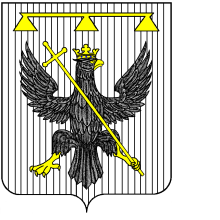 РОССИЙСКАЯ ФЕДЕРАЦИЯТульская областьСОБРАНИЕ ДЕПУТАТОВмуниципального образованияЮжно-Одоевское Одоевского района4-го созываР Е Ш Е Н И Е от 17.10.2019                               п. Стрелецкий                                          № 2-27Об удовлетворении протеста Прокурора района от 20.06.2019 г. № 7-02-2019/38 «на ст. 13, ст. 20 и п.1. ст. 22  решения Собрания депутатов муниципального образования Южно-Одоевское Одоевского района от 02.07.2015 г. № 12-60 «Об утверждении Положения «Об определении порядка управления и распоряжения земельными участками на территории муниципального образовании Южно-Одоевское Одоевского района»»           Рассмотрев протест Прокурора района от 20.06.2019 г. № 7-02-2019/38 «на ст. 13, ст. 20 и п.1. ст. 22  решения Собрания депутатов муниципального образования Южно-Одоевское Одоевского района от 02.07.2015 г. № 12-60 «Об утверждении Положения «Об определении порядка управления и распоряжения земельными участками на территории муниципального образовании Южно-Одоевское Одоевского района»», Собрание депутатов  муниципального образования  Южно-Одоевское Одоевского района РЕШИЛО:          1. Протест Прокурора района от 20.06.2019 г. № 7-02-2019/38 «на ст. 13, ст. 20 и п.1. ст. 22  решения Собрания депутатов муниципального образования Южно-Одоевское Одоевского района от 02.07.2015 г. № 12-60 «Об утверждении Положения «Об определении порядка управления и распоряжения земельными участками на территории муниципального образовании Южно-Одоевское Одоевского района»» удовлетворить.2. Внести изменения в решение Собрания депутатов муниципального образования Южно-Одоевское Одоевского района от 02.07.2015 г. № 12-60 «Об утверждении Положения «Об определении порядка управления и распоряжения земельными участками на территории муниципального образовании Южно-Одоевское Одоевского района»».3. Письменно проинформировать прокурора района о принятом решении.4.  Контроль за выполнением настоящего решения возложить на постоянную комиссию Собрания депутатов муниципального образования Южно-Одоевское Одоевского района по социальным вопросам.5. Настоящее решение разместить в информационно-коммуникационной сети «Интернет» на официальном сайте муниципального образования Южно-Одоевское Одоевского района www.odoevsk.ru.6. Решение вступает в силу со дня подписания.Глава муниципального образованияЮжно-Одоевское Одоевского района	В.А. Свистунов